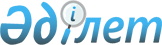 Қазақстан Республикасы Үкiметiнiң 1997 жылғы 8 шiлдедегi N 1080 қаулысына өзгерiс енгiзу туралыҚазақстан Республикасы Үкiметiнiң Қаулысы 1998 жылғы 19 маусымдағы N 568

      Халықаралық Қайта құру және Даму Банкiнiң Қазақстан Республикасына берiп отырған техникалық көмек займының босағанқаражатын тиiмдi пайдалану мақсатында Қазақстан РеспубликасыныңҮкiметi қаулы етедi:     "Халықаралық Қайта жаңарту және Даму Банкiнiң техникалық көмекзаймы қаражатын қайта бөлу туралы" Қазақстан Республикасы Үкiметiнiң1997 жылғы 8 шiлдедегi N 1080  P971080_  қаулысына мынадай өзгерiсенгiзiлсiн:     аталған қаулының қосымшасы қосымшаға сәйкес жаңа редакциядажазылсын.     Қазақстан Республикасының          Премьер-Министрi                                           Қазақстан Республикасы                                                Үкiметiнiң                                           1998 жылғы 19 маусымдағы                                               N 568 қаулысына                                                  қосымша        Техникалық көмек займы қаражатын пайдалану бағыттары                            бойынша бөлу____________________________________________________________________    Жауапты         |       Мақсаттар                  |Ақш долларын.    ұйымдар         |                                  |дағы құны____________________________________________________________________       1            |                  2               |      3____________________________________________________________________Қазақстан           |Ұйымдар саласындағы төлемдер      |  548154Республикасының     |жүйесiнiң тиiмдiлiгiн арттыру     |Ұлттық Банкi        |мақсатындағы консультациялық      |(қайтарымды негiзде)|қызмет көрсетулер                 |                    |__________________________________|____________                    |Он iрi банктi қаржылық және       |  2 097 732                    |операциялық диагностикалық        |                    |зерттеуге арналған консультациялық|                    |қызмет көрсетулер                 |                    |__________________________________|____________                    |Жергiлiктi жерлердегi банктiк     |  839589                    |қадағалауды ұйымдық тұрғыдан      |                    |жетiлдiру үшiн консультациялық    |                    |қызмет көрсетулер және кадрлар    |                    |даярлау                           |                    |__________________________________|____________                    |Банктiк заңдарды жасау мақсатын.  |  361550                    |дағы консультациялық қызмет       |                    |көрсетулер                        |                    |__________________________________|____________                    |Компьютерлердi және жабдықтарды   |2 703 487,74                    |сатып алу                         |____________________|__________________________________|____________Қазақстан           |Компьютерлердi және жабдықтарды   |4 326 651,26Республикасының     |сатып алу                         |Қаржы министрлiгi   |__________________________________|____________                    |Бюджеттiк процестердi реформалау  |  720000                    |саласындағы консультациялық       |                    |қызмет көрсетулер                 |                    |__________________________________|____________                    |Жергiлiктi жерлердегi консультант.|  150000                    |тардың жұмысына байланысты шығыстар___________________ |__________________________________|____________Бухгалтерлiк есеп   |Компьютерлердi және жабдықтарды   |  300000және аудит әдiстеме.|сатып алу                         |сi департаментi     |                                  |____________________|__________________________________|____________Қазынашылық         |Сыртқы заемдар мен борыштарды     |  400000                    |есепке алуды жетiлдiру мәселелерi |                    |бойынша консультациялық қызмет    |                    |көрсетулер және кадрлар даярлау   |                    |__________________________________|____________                    |Компьютерлердi және басқа да      | 2 752890                    |жабдықтарды сатып алу             |____________________|__________________________________|____________Жекешелендiру       |Ауыл шаруашылығын жекешелендiру   |  492730жөнiндегi           |саласында консультациялық қызмет  |департамент         |көрсетулер                        |____________________|__________________________________|____________Мемлекеттiк мүлiк   |Жаппай акционерлендiру және       |  98916пен активтердi      |жаппай жекешелендiру бағдарламасын|басқару департаментi|қолдау үшiн консультациялық қызмет|                    |көрсетулер және кадрлар даярлау   |____________________|__________________________________|____________                    |Жеке жобалар бойынша жекешелендiру|  393907                    |саласында консультациялық қызмет  |                    |көрсетулер және кадрлар даярлау   |____________________|__________________________________|____________Сырттан қарыз алу   |шетелдiк күрделi қаржыландыруды   |  322053жөнiндегi комитет   |реттеу және оларға жәрдемдесу     |                    |саласындағы консультациялық қызмет|                    |көрсетулер                        |                    |__________________________________|____________                    |Қызметкерлердiң оқу бағдарламала. |  141477                    |рына, семинарларға, конференция.  |                    |ларға және кеңестерге қатысуы     |                    |__________________________________|____________                    |Шетел баспасөзiнде ақпараттық     |  133540                    |және жарнамалық материалдарды     |                    |жариялау                          |____________________|__________________________________|____________Қазақстан           |Халықты еңбекпен қамту саласындағы|  45667Республикасының     |консультациялық қызмет көрсетулер |Еңбек және халықты  |және кадрлар даярлау              |әлеуметтiк қорғау   |__________________________________|____________министрлiгi         |Әлеуметтiк қамсыздандыру қызметi  |  400000                    |үшiн консультациялық қызмет       |                    |көрсетулер                        |                    |__________________________________|____________                    |Компьютерлердi және жабдықтарды   |  320152                    |сатып алу                         |____________________|__________________________________|____________Қазақстан           |Тау-кен өнеркәсiбiнде және        |  16600Республикасының     |металлургияда жеке меншiк секторын|Энергетика және     |дамытуға арналған консультациялық |табиғи ресурстар    |қызмет көрсетулер                 |министрлiгi         |__________________________________|____________                    |Компьютерлердi және жабдықтарды   |  199897                    |сатып алу                         |____________________|__________________________________|____________Қазақстан           |Денсаулық сақтау жүйесiн          |  548456Республикасының     |реформалау мақсатындағы консульта.|Денсаулық сақтау    |циялық қызмет көрсетулер          |министрлiгi         |__________________________________|____________                    |Компьютерлердi және жабдықтарды   |  25032                    |сатып алу                         |____________________|__________________________________|____________Қазақстан           |Мемлекеттiк сектор басшыларын     |  1099913Республикасының     |кәсiби даярлау                    |Экономика және      |__________________________________|____________сауда министрлiгi   |Кәсiпорын әкiмшiлiктерiн кәсiби   |  1100000                    |даярлау                           |                    |__________________________________|____________                    |Компьютерлердi және жабдықтарды   |  500099                    |сатып алу                         |____________________|__________________________________|____________Ұлттық статистика   |Кедейшiлiктi бақылауды жақсартуға |  799916агенттiгi           |арналған консультациялық қызмет   |                    |көрсетулер және халықтың табысын  |                    |қолдау жөнiндегi бағдарламаны     |                    |жүзеге асыру                      |                    |__________________________________|____________                    |Компьютерлердi және жабдықтарды   |  308385                    |сатып алу                         |____________________|__________________________________|____________                    |Ақпараттық-техникалық кешендi     |  2429285                    |құруға арналған жабдықтарды       |                    |сатып алу                         |____________________|__________________________________|____________Монополияға қарсы   |Монополизмге қарсы күрес және     |  180098саясат жөнiндегi    |бәсекенi көтермелеу саясаты       |департамент         |саласындағы консультациялық қызмет|                    |көрсетулер                        |                    |__________________________________|____________                    |Құрал-жабдықтарды сатып алу       |  100327____________________|__________________________________|____________Қазақстан           |Қазiргi заң шығару жүйесiн        |  2250000Республикасының     |реформалау мақсатындағы консульта.|Әдiлет министрлiгi  |циялық қызмет көрсетулер және     |                    |кадрларды даярлау                 |                    |__________________________________|____________                    |Компьютерлердi және жабдықтарды   |  199735                    |сатып алу                         |____________________|__________________________________|____________                    |Жергiлiктi консультанттардың      |  214813                    |қызмет көрсетулерi                |____________________|__________________________________|____________Қазақстан           |Қоршаған табиғи ортаны қорғау     |  1475000Республикасының     |мәселелерi жөнiндегi  консульта.  |Экология және       |циялық қызмет көрсетулер          |табиғи ресурстар    |__________________________________|____________министрлiгi         |Компьютерлердi және жабдықтарды   |  139993                    |сатып алу                         |____________________|__________________________________|____________Қазақстан           |Ұйымдастыруды дамыту үшiн         |  150101Республикасының     |консультациялық қызмет көрсетулер |мемлекеттiк Медетшi |                                  |банкi               |                                  |____________________|__________________________________|____________Қазақстан           |Компьютерлердi, жабдықтарды,      |  496636Республикасының     |бағдарламалық құралдарды сатып алу|мемлекеттiк         |және банктi компьютерлендiру      |Экспорт-импорт      |жоспарын iске асыруға арналған    |банкi               |консультациялық қызмет көрсетулер |____________________|__________________________________|____________Қазақстан           |ХҚДБ ережелерiне сәйкес           |  1900000Республикасы        |консультациялық қызмет көрсетулер |Қаржы министрлiгiнiң|__________________________________|____________Сырттан қарыз       |ХҚДБ ережелерiне сәйкес төлемдер  |  1100000алу жөнiндегi       |мәселесi бойынша консультациялық  |комитетi            |қызмет көрсетулер және кадрлар    |                    |даярлау                           |                    |__________________________________|____________                    |Жаңа жобаларды даярлау мен iске   |  91127                    |асыруға байланысты шығыстар       |                    |__________________________________|____________                    |Жобаларды iске асыруға жауапты    |  250000                    |қызметкерлердiң оқу бағдардама.   |                    |ларына, семинарларға, конференция.|                    |ларға және кеңестерге қатысуы     |                    |__________________________________|____________                    |Компьютерлердi және жабдықтарды   |  215000                    |сатып алу                         |                    |__________________________________|____________                    |Жобаларды iске асыруға байланысты |  270000                    |жергiлiктi шығыстар               |                    |__________________________________|____________                    |Жобалар бойынша шоттарды тексеруге|  203750                    |байланысты шығыстар               |                    |__________________________________|____________                    |Техникалық көмектiң тиiмдiлiгiне  |  0                    |баға беру                         |____________________|__________________________________|____________Қазақстан           |Компьютерлердi және жабдықтарды   |  499881Республикасының     |сатып алу                         |Президентiнiң       |__________________________________|____________Әкiмшiлiгi          |Ақпараттық бюллетеньдер шығару    |  150000____________________|__________________________________|____________Қазақстан           |Компьютерлердi және жабдықтарды   |  595530Республикасының     |сатып алу                         |Премьер-Министрiнiң |__________________________________|____________Кеңсесi             |Ақпараттық бюллетеньдер шығару    |  149920____________________|__________________________________|____________Қазақстан           |Компьютерлердi және жабдықтарды   |  500000Республикасының     |сатып алу                         |Парламентi          |                                  |____________________|__________________________________|____________Қазақстан           |Компьютерлердi және жабдықтарды   |  100013Республикасының     |сатып алу                         |Бағалы қағаздар     |                                  |жөнiндегi ұлттық    |                                  |комиссиясы          |                                  |____________________|__________________________________|____________Қазақстан           |Компьютерлердi және жабдықтарды   |  617036Республикасы        |сатып алу                         |Үкiметiнiң          |                                  |жанындағы Мiндеттi  |                                  |медициналық         |                                  |сақтандыру қоры     |                                  |____________________|__________________________________|____________Қазақстан           |Компьютерлердi және жабдықтарды   |  40958Республикасының     |сатып алу                         |Ғылым министрлiгi   |                                  |Ғылым академиясы    |                                  |____________________|__________________________________|____________Қазақстан           |Компьютерлердi және жабдықтарды   |  150000Республикасының     |сатып алу                         |Инвестициялар       |__________________________________|____________жөнiндегi           |Консультациялық қызмет көрсетулер,|  250000мемлекеттiк комитетi|кадрларды даярлау және оқыту      |____________________|__________________________________|____________Қазақстан           |Конференцияларға арналған         |  55000Республикасының     |құрал-жабдықтар                   |Стратегиялық        |                                  |жоспарлау және      |                                  |реформалар жөнiндегi|                                  |агенттiгi           |                                  |____________________|__________________________________|____________Қазақстан           |Консультациялық қызмет көрсетулер |  400000Республикасының     |және компьютерлер мен жабдықтарды |Экология және       |сатып алу                         |биоресурстар        |                                  |министрлiгi         |                                  |____________________|__________________________________|____________Қазақстан           |Зейнетақы реформасына техникалық  |  400000Республикасы        |қолдау көрсету үшiн компьютерлердi|Қаржы министрлiгiнiң|және жабдықтарды сатып алу        |Қазынашылығы        |                                  |____________________|__________________________________|____________Қазақстан           |Бiрыңғай ақпараттық жүйе құру     |  100000Республикасы        |                                  |Премьер-Министрiнiң |                                  |Кеңсесi, Қазақстан  |                                  |Республикасы        |                                  |Президентiнiң       |                                  |Әкiмшiлiгi          |                                  |____________________|__________________________________|____________Қазақстан           |Консультациялық қызмет көрсетулер |  125000Республикасының     |және компьютерлер мен жабдықтарды |Энергетика,         |сатып алу                         |индустрия және      |                                  |сауда министрлiгi   |                                  |____________________|__________________________________|____________Резервтiк қор       |                                  |  54000____________________|__________________________________|____________              _____________________________________________           Жиыны                                   38 000 000
					© 2012. Қазақстан Республикасы Әділет министрлігінің «Қазақстан Республикасының Заңнама және құқықтық ақпарат институты» ШЖҚ РМК
				